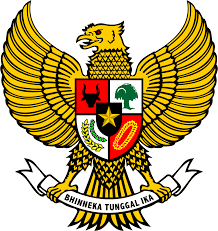 LURAH SENDANGSARIKAPANEWON PAJANGANKABUPATEN BANTULPERATURAN  KALURAHAN SENDANGSARI NOMOR  4 TAHUN 2021TENTANGPERUBAHAN ANGGARAN PENDAPATAN DAN BELANJA KALURAHAN (APB-Kal) TAHUN ANGGARAN 2021KALURAHAN SENDANGSARIKAPANEWON PAJANGANKABUPATEN BANTULD.I. YOGYAKARTA2021LURAH SENDANGSARIKAPANEWON PAJANGANKABUPATEN BANTULPERATURAN  KALURAHAN SENDANGSARINOMOR  4  TAHUN 2020TENTANGPERUBAHAN ANGGARAN PENDAPATAN DAN BELANJA KALURAHAN (APB-Kal) TAHUN ANGGARAN 2021DENGAN RAHMAT TUHAN YANG MAHA ESA,LURAH SENDANGSARI,Dengan Kesepakatan BersamaBADAN PERMUSYAWARATAN KALURAHAN SENDANGSARIdanLURAH SENDANGSARIMenetapkan :	PERATURAN KALURAHAN SENDANGSARI TENTANG PERUBAHAN ANGGARAN PENDAPATAN DAN BELANJA KALURAHAN (APBKal) KALURAHAN SENDANGSARI TAHUN ANGGARAN 2021MEMUTUSKAN :Beberapa ketentuan dalam Peraturan Kalurahan Sendangsari Nomor 12 Tahun 2021 tentang Anggaran Pendapatan dan Belanja Kalurahan (APB-Kal)  Tahun Anggaran 2021 (Lembaran Kalurahan Sendangsari Tahun 2021 Nomor 12) diubah sebagai berikut : 1. Ketentuan Pasal 1 tidak diubah:BAB IKETENTUAN UMUMPasal 1Dalam Peraturan Kalurahan ini yang dimaksud dengan:Kalurahan adalah Kalurahan SendangsariPemerintahan Kalurahan adalah penyelenggaraan urusan pemerintahan dan kepentingan masyarakat setempat dalam sistem pemerintahan Negara Kesatuan Republik Indonesia.Pemerintah Kalurahan adalah Kepala Kalurahan dibantu Perangkat Kalurahan sebagai unsur penyelenggara Pemerintahan Kalurahan.Rencana Pembangunan Jangka Menengah Kalurahan, selanjutnya disingkat RPJM Kalurahan, adalah Rencana Kegiatan  Pembangunan   Kalurahan   untuk   jangka   waktu 6 (enam) tahun.Rencana Kerja Pemerintah Kalurahan, selanjutnya disebut RKP Kalurahan, adalah penjabaran dari RPJM Kalurahan untuk jangka waktu 1 (satu) tahun.Anggaran Pendapatan dan Belanja Kalurahan , selanjutnya disebut APBKalurahan adalah Penganggaran dari Kegiatan Kalurahan yang dijabarkan dari Kegiatan  RKP Kalurahan untuk Jangka waktu  1 (satu) tahun Anggaran.Ketentuan Pasal 2 diubah sehingga berbunyi sebagai berikut :Pasal 2Anggaran Pendapatan dan Belanja Kalurahan Tahun Anggaran 2021  dengan perincian sebagai berikut :Pasal 3Uraian lebih lanjut mengenai Anggaran Pendapatan dan Belanja Kalurahan (APBDes) Tahun 2021 sebagaimana dimaksud Pasal 2, tercantum dalam Lampiran yang merupakan bagian tidak terpisahkan dari Peraturan Kalurahan ini, berupa Rincian Anggaran Pendapatan dan Belanja Kalurahan.Pasal 4Lampiran – lampiran sebagaimana dimaksud dalam Pasal 3 merupakan bagian yang tidak terpisahkan dari Peraturan Kalurahan ini.Pasal 5Lurah menetapkan Peraturan Lurah dan/atau Keputusan Lurah guna pelaksanaan Peraturan Kalurahan ini.Pasal 6Peraturan Kalurahan ini mulai berlaku pada tanggal dtetapkan.Agar setiap orang mengetahuinya, memerintahkan pengundangan Peraturan Kalurahan ini dengan penempatannya dalam Lembaran Kalurahan Sendangsari.Ditetapkan di SendangsariPada tanggal  12 Oktober 2021LURAH SENDANGSARI,  	   TtdDURORIDiundangkan di	SendangsariPada tanggal  12 Oktober 2021CARIK TtdZUCHRI SAREN SATRIOLembaran Kalurahan Sendangsari Tahun 2021 Nomor 4No Reg Peraturan Kalurahan Sendangsari Kapanewon Pajangan Kabupaten Bantul ( 57/ Tahun 2021)Salinan Peraturan Kalurahan ini disampaikan kepada Yth.:Bupati Bantul di Kabupaten Bantul;Kabag Pemdes Setda Kabupaten Bantul;Panewu PAJANGAN;Ketua BPD Kalurahan SENDANGSARI;Arsip.* Menimbang:Bahwa untuk melaksanakan ketentuan Pasal 29 ayat (5) Peraturan Menteri Dalam Negeri Nomor 20 Tahun 2018 tentang Pedoman Pembangunan Kalurahan;bahwa berdasarkan pertimbangan sebagaimana dimaksud pada huruf a, perlu menetapkan Peraturan Kalurahan Sendangsari tentang Perubahan Anggaran Pendapatan dan Belanja Kalurahan Tahun Anggaran 2021.Menimbang :Undang-Undang Republik Indonesia Nomor 13 Tahun 2012 Tentang Keistimewaan Daerah Istimewa Yogyakarta (Lembaran Negara Republik Indonesia Tahun 2012 Nomor 170);Undang-undang Nomor 6 Tahun 2014 Tentang Desa (Lembar Negara Republik Indonesia Tahun 2014 Nomor 7, Tambahan Lembaran Negara Republik Indonesia nomor 5495);Undang-Undang Nomor 30 Tahun 2014 tentang Administrasi Pemerintahan (Lembaran Negara Republik Indonesia Tahun 2014 Nomor 292, Tambahan Lembaran Negara Republik Indonesia Nomor 5601);Peraturan Pemerintah Nomor 43 Tahun 2014 tentang Peraturan Pelaksanaan Undang-Undang Nomor 6 Tahun 2014 tentang Desa (Lembaran Negara Republik Indonesia Tahun 2014 Nomor 123, Tambahan Lembaran Negara Republik Indonesia Nomor 5539) sebagaimana telah diubah dengan Peraturan Pemerintah Nomor 47 Tahun 2015 (Lembaran Negara Republik Indonesia Tahun 2015 Nomor 157, Tambahan Lembaran Negara Republik Indonesia Nomor 5717);Peraturan Menteri Dalam Negeri Nomor 114 Tahun 2014 tentang Pedoman Pembangunan Desa (Berita Negara Republik Indonesia Tahun 2014 Nomor 2094);Peraturan Menteri Dalam Negeri Nomor 114 Tahun 2014 tentang Pedoman Pembangunan Desa (Berita Negara Republik Indonesia Tahun 2014 Nomor 2094);Peraturan Menteri Desa, Pembangunan Daerah Tertinggal, dan Transmigrasi (PDTT) Nomor  21 tahun 2020 tentang Pedoman Umum Pembangunan Desa dan Pemberdayaan Masyarakat Desa (Berita Negara Republik Indonesia Tahun 2020 Nomor 1633);Peraturan Menteri Dalam Negeri Nomor 47 Tahun 2016 tentang Administrasi Pemerintahan Desa (Berita Negara Republik Indonesia Tahun 2016 Nomor 1100);Peraturan Bupati Bantul Nomor 104 Tahun 2018 tentang Pedoman Teknis Penyusunan Peraturan Di Desa (Berita Daerah Kabupaten Bantul Tahun 2018 Nomor 104);Peraturan Bupati Bantul Nomor 82 Tahun 2019 tentang Pengelolaan Keuangan Desa (Berita Daerah Kabupaten Bantul Tahun 2019 Nomor 82);Peraturan Bupati Bantul Nomor 47 Tahun 2020 tentang Perubahan atas Peraturan Bupati Bantul Nomor 82 Tahun 2019 tentang Pengelolaan Keuangan Desa (Berita Daerah Kabupaten Bantul Tahun 2020 Nomor 47);Peraturan Kalurahan Sendangsari Nomor 7 Tahun 2020 tentang Organisasi dan Tata Kerja Pemerintah Kalurahan  Sendangsari (Lembaran Kalurahan Sendangsari Tahun 2020 nomor 7);Peraturan Kalurahan Sendangsari Nomor 8 Tahun 2020 tentang Kewenagan Kalurahan Sendangsari (Lembaran Kalurahan Sendangsari Tahun 2020 nomor 8);Peraturan Desa Sendangsari Nomor 10 Tahun 2020 tentang Rencana Kerja Pembangunan Desa (RKPDesa) tahun Anggaran 2021(Lembaran Desa Sendangsari Tahun 2020 nomor 10);Peraturan Kalurahan Sendangsari Nomor 12 Tahun 2020 tentang Anggaran Pendapatan dan Belanja Kalurahan (APB-Kal) Tahun Anggaran 2021 (Lembaran Kalurahan Sendangsari Tahun 2020 nomor 12);Peraturan Lurah Sendangsari Nomor 15 Tahun 2020 tentang Penjabaran Anggaran Pendapatan dan Belanja Kalurahan (APB-Kal) Tahun Anggaran 2021 (Berita  Kalurahan Sendangsari Tahun 2020 nomor 15);Peraturan Kalurahan Sendangsari Nomor 3 Tahun 2021 tentang Rencana Pembangunan Jangka Menengah Kalurahan (RPJMKal) Tahun 2020-2026 (Lembaran Kalurahan Sendangsari Tahun 2021 nomor 3);URAIANURAIANURAIANSEBELUM (Rp)SEBELUM (Rp)MENJADI (Rp)MENJADI (Rp)BERTAMBAH/BERKURANG (Rp)Pendapatan Asli KalurahanPendapatan Asli KalurahanPendapatan Asli Kalurahan          259.490.000           259.490.000                 259.490.000                 259.490.000                      - Hasil Aset KalurahanHasil Aset KalurahanHasil Aset Kalurahan         259.490.000          259.490.000               259.490.000               259.490.000                      - Pengelolaan Tanah Kas KalurahanPengelolaan Tanah Kas KalurahanPengelolaan Tanah Kas Kalurahan             211.400.000              211.400.000                   211.400.000                   211.400.000                      - Pemanfaatan Sarana/Prasarana OlahragaPemanfaatan Sarana/Prasarana OlahragaPemanfaatan Sarana/Prasarana Olahraga              3.600.000               3.600.000                   3.600.000                   3.600.000                      - Kompensasi Tanah Kas KalurahanKompensasi Tanah Kas KalurahanKompensasi Tanah Kas Kalurahan         44.490.000          44.490.000          44.490.000          44.490.000 -Pendapatan TransferPendapatan TransferPendapatan Transfer  4.296.713.902   4.296.713.902   4.100.213.902   4.100.213.902 - 196.500.000 Dana DesaDana DesaDana Desa1.968.766.0001.968.766.0001.968.766.0001.968.766.000                     - Bagi Hasil Pajak dan RetribusiBagi Hasil Pajak dan RetribusiBagi Hasil Pajak dan Retribusi251.873.402251.873.402251.873.402251.873.402                     - Alokasi Dana KalurahanAlokasi Dana KalurahanAlokasi Dana Kalurahan1.599.021.5001.599.021.5001.599.021.5001.599.021.500                     - Bantuan Keuangan Kabupaten/KotaBantuan Keuangan Kabupaten/KotaBantuan Keuangan Kabupaten/Kota427.053.000427.053.000230.553.000230.553.000- 196.500.000Bantuan Khusus Keuangan APBD KabupatenBantuan Khusus Keuangan APBD KabupatenBantuan Khusus Keuangan APBD Kabupaten       410.000.000        410.000.000        213.500.000       213.500.000Bantuan Khusus Keuangan Kabupaten (PPKM)Bantuan Khusus Keuangan Kabupaten (PPKM)Bantuan Khusus Keuangan Kabupaten (PPKM)              17.053.000               17.053.000                     17.053.000                     17.053.000                      - Bantuan Keuangan dari ProvinsiBantuan Keuangan dari ProvinsiBantuan Keuangan dari Provinsi            50.000.000             50.000.000                   50.000.000                   50.000.000                      - Bantuan Khusus Keuangan Provisi danaisBantuan Khusus Keuangan Provisi danaisBantuan Khusus Keuangan Provisi danais           50.000.000            50.000.000                 50.000.000                 50.000.000                      - Pendapatan Lain-lainPendapatan Lain-lainPendapatan Lain-lain              3.800.000               3.800.000                     3.800.000                     3.800.000                      - Penerimaan Bantuan dari Perusahaan yang Berlokasi di KalurahanPenerimaan Bantuan dari Perusahaan yang Berlokasi di KalurahanPenerimaan Bantuan dari Perusahaan yang Berlokasi di Kalurahan              23.000.000               23.000.000                     23.000.000                     23.000.000                      - Bunga BankBunga BankBunga Bank              15.000.000               15.000.000                     15.000.000                     15.000.000                      - JUMLAH PENDAPATANJUMLAH PENDAPATANJUMLAH PENDAPATAN 4.594.203.902  4.594.203.902  4.397.703.902  4.397.703.902 - 196.500.000 BELANJA KALURAHANSEBELUM (Rp)SEBELUM (Rp)MENJADI (Rp)MENJADI (Rp)BERTAMBAH/BERKURANG (Rp)BERTAMBAH/BERKURANG (Rp)Belanja Kalurahan5.717.181.5675.717.181.5675.539.181.5675.539.181.567-178.000.000-178.000.000Belanja Pegawai1.474.786.4121.474.786.4121.474.786.4121.474.786.41200Belanja Barang dan Jasa2.001.783.7802.001.783.7802.069.081.6822.069.081.68267.297.90267.297.902Belanja Modal2.029.041.4282.029.041.4281.775.924.3311.775.924.331-253.117.097-253.117.097Belanja Tidak Terduga211.569.947211.569.947219.389.142219.389.1427.819.1957.819.195JUMLAH BELANJA5.717.181.5675.717.181.5675.539.181.5675.539.181.567-178.000.000-178.000.000SURPLUS/(DEFISIT)-1.122.977.665-1.122.977.665-1.141.477.665-1.141.477.665-18.500.000-18.500.0003.PEMBIAYAANSEBELUM (Rp)MENJADI (Rp)BERTAMBAH/BERKURANG (Rp)Pembiayaan KalurahanPenerimaan Pembiayaan1.122.977.6651.122.977.6650SILPA Tahun Sebelumnya1.122.977.66518.500.00018.500.000Jumlah  Pembiayaan 1.122.977.6551.141.477.665-18.500.000SURPLUS/(DEFISIT)0.000.000.00